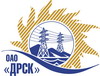 Открытое Акционерное Общество«Дальневосточная распределительная сетевая  компания»		Протокол выбора победителягород  Благовещенск, ул. Шевченко, 28Способ и предмет закупки: Закрытый запрос цен на право заключения договора на выполнение работ: лот № 11 - «Выполнение комплекса работ по оформлению необходимых документов под объектами строительства - Заход ВЛ-35 кВ от линии электропередач ВЛ-35 кВ "ПС Тында - ПС "Аэропорт" на ПС "Шахтаум» для нужд филиала ОАО «ДРСК» «Амурские электрические сети». Закупка проводится согласно ГКПЗ 2014 г. раздела  2.1.1 «Услуги КС»  № 47 лот 11  на основании указания ОАО «ДРСК» от  29.09.2014 г. № 250.Плановая стоимость закупки:  117 145,81 руб. без учета НДСФорма голосования членов Закупочной комиссии: очно-заочная.ПРИСУТСТВОВАЛИ:  члены постоянно действующей Закупочной комиссии 2 уровня ОАО «ДРСК».ВОПРОСЫ, ВЫНОСИМЫЕ НА РАССМОТРЕНИЕ ЗАКУПОЧНОЙ КОМИССИИ: 1. О признании предложений соответствующими условиям закупки2. О ранжировке  предложений Участников закупки.3.  Выбор победителя.ВОПРОС 1 «О признании предложений соответствующими условиям закупки»ОТМЕТИЛИ:Предложения ООО «Меридиан» (675000 г. Благовещенск, ул. Зейская, 171, офис 402), ООО «Амур-Геодезия» (675000 г. Благовещенск, ул. Горького, 136, офис 1)  признаются удовлетворяющим по существу условиям закупки. Предлагается принять данные предложения к дальнейшему рассмотрению.ВОПРОС 2  «О ранжировке предложений Участников закупки»ОТМЕТИЛИ:В соответствии с требованиями и условиями, предусмотренными извещением о закупке и Закупочной документацией, предлагается ранжировать предложения следующим образом: ВОПРОС 3  «Выбор победителя»ОТМЕТИЛИ:На основании вышеприведенной ранжировки предложений предлагается признать Победителем Участника, занявшего первое место, а именно:  ООО «Меридиан» (675000 г. Благовещенск, ул. Зейская, 171, офис 402) Предложение на сумму -  96 080,91 руб. без учета НДС (НДС не предусмотрен). Срок выполнения работ: с момента заключения договора по 01.04.2015 г. Условия финансирования: без аванса, по факту выполнения работ в течение 30 дней после подписания сторонами акта выполненных работ. Гарантийные обязательства: гарантия на своевременное и качественное выполнение работ, а также на устранение дефектов, возникших по вине Подрядчика,  составляет не менее 36 месяцев со дня подписания акта сдачи-приемки. Срок действия оферты до 01.04.2015 г.РЕШИЛИ:Признать предложения ООО «Меридиан» (675000 г. Благовещенск, ул. Зейская, 171, офис 402), ООО «Амур-Геодезия» (675000 г. Благовещенск, ул. Горького, 136, офис 1) соответствующими условиям закупки.Утвердить ранжировку предложений:1место: ООО «Меридиан» г. Благовещенск;2 место: ООО «Амур-Геодезия».Признать Победителем закрытого запроса цен: ООО «Меридиан» (675000 г. Благовещенск, ул. Зейская, 171, офис 402) Предложение на сумму -  96 080,91 руб. без учета НДС (НДС не предусмотрен). Срок выполнения работ: с момента заключения договора по 01.04.2015 г. Условия финансирования: без аванса, по факту выполнения работ в течение 30 дней после подписания сторонами акта выполненных работ. Гарантийные обязательства: гарантия на своевременное и качественное выполнение работ, а также на устранение дефектов, возникших по вине Подрядчика,  составляет не менее 36 месяцев со дня подписания акта сдачи-приемки. Срок действия оферты до 01.04.2015 г.№ 616/УКС-ВП«10» октября 2014 годаМесто в ранжировкеНаименование и адрес участникаЦена заявки, руб. без учета НДС1 местоООО «Меридиан»(675000 г. Благовещенск, ул. Зейская, 171, офис 402)96 080,912 местоООО «Амур-Геодезия» (675000 г. Благовещенск, ул. Горького, 136, офис 1)117 145,81Ответственный секретарь Закупочной комиссии: Моторина О.А._____________________________Технический секретарь Закупочной комиссии: Коротаева Т.В._____________________________